ПРАВИТЕЛЬСТВО ЛИПЕЦКОЙ ОБЛАСТИРАСПОРЯЖЕНИЕот 22 ноября 2022 г. N 526-рО КООРДИНАЦИОННОМ СОВЕТЕ ПО ВЗАИМОДЕЙСТВИЮ С ОБЩЕРОССИЙСКИМОБЩЕСТВЕННО-ГОСУДАРСТВЕННЫМ ДВИЖЕНИЕМ ДЕТЕЙ И МОЛОДЕЖИПРИ ГУБЕРНАТОРЕ ЛИПЕЦКОЙ ОБЛАСТИВ соответствии с Федеральным законом от 14 июля 2022 года N 261-ФЗ "О российском движении детей и молодежи", а также в целях дальнейшего улучшения реализации молодежной политики в Липецкой области:1. Создать координационный совет по взаимодействию с Общероссийским общественно-государственным движением детей и молодежи при Губернаторе Липецкой области в составе согласно приложению 1.2. Утвердить Положение о координационном совете по взаимодействию с Общероссийским общественно-государственным движением детей и молодежи при Губернаторе Липецкой области согласно приложению 2.ГубернаторЛипецкой областиИ.Г.АРТАМОНОВПриложение 1к распоряжениюПравительства Липецкой области"О координационном советепо взаимодействию с Общероссийскимобщественно-государственнымдвижением детей и молодежипри Губернаторе Липецкой области"СОСТАВКООРДИНАЦИОННОГО СОВЕТА ПО ВЗАИМОДЕЙСТВИЮ С ОБЩЕРОССИЙСКИМОБЩЕСТВЕННО-ГОСУДАРСТВЕННЫМ ДВИЖЕНИЕМ ДЕТЕЙ И МОЛОДЕЖИПРИ ГУБЕРНАТОРЕ ЛИПЕЦКОЙ ОБЛАСТИПриложение 2к распоряжениюПравительства Липецкой области"О координационном советепо взаимодействию с Общероссийскимобщественно-государственным движениемдетей и молодежи при ГубернатореЛипецкой области"ПОЛОЖЕНИЕО КООРДИНАЦИОННОМ СОВЕТЕ ПО ВЗАИМОДЕЙСТВИЮ С ОБЩЕРОССИЙСКИМОБЩЕСТВЕННО-ГОСУДАРСТВЕННЫМ ДВИЖЕНИЕМ ДЕТЕЙ И МОЛОДЕЖИПРИ ГУБЕРНАТОРЕ ЛИПЕЦКОЙ ОБЛАСТИ1. Координационный совет по взаимодействию с Общероссийским общественно-государственным движением детей и молодежи при Губернаторе Липецкой области (далее - Совет) создается в целях координации и мониторинга деятельности региональных и местных отделений Общероссийского движения детей и молодежи в Липецкой области (далее - Движение), содействия в реализации ими федеральных программ Движения в Липецкой области, координации разработки областных и местных программ, отвечающих целям Движения.2. Совет в своей деятельности руководствуется Конституцией Российской Федерации, законодательством Российской Федерации, Уставом Липецкой области, законодательством Липецкой области, а также настоящим Положением.3. Основными задачами Совета являются:- осуществление взаимодействия с региональными и местными отделениями Движения;- организация участия исполнительных органов государственной власти Липецкой области и органов местного самоуправления Липецкой области, в ведении которых находятся вопросы образования, молодежной и семейной политики, здравоохранения, социальной политики, физической культуры и спорта, безопасности и охраны правопорядка, культуры в деятельности региональных и местных отделений Движения;- содействие осуществлению профессиональной ориентации с привлечением областных организаций-работодателей;- вовлечение в работу региональных и местных отделений Движения детско-юношеских и молодежных объединений, осуществляющих социально значимую деятельность на областном и муниципальном уровнях;- осуществление взаимодействия с областными образовательными организациями, научными центрами и профессиональными сообществами в целях изучения и тиражирования лучших практик, методик по вопросам развития детского движения, воспитания детей и молодежи в Липецкой области;- мониторинг и подготовка рекомендаций целевой поддержки перспективных областных и муниципальных детских и молодежных инициатив и проектов, в т.ч. за счет средств областного и местных бюджетов;- содействие развитию институтов наставничества, менторства и тьюторства в целях совершенствования подходов работы с детьми и молодежью.4. Совет для осуществления возложенных на него задач имеет право:- запрашивать и получать в установленном порядке от государственных органов, учреждений, организаций и предприятий необходимую информацию;- привлекать представителей исполнительных органов государственной власти Липецкой области, органов местного самоуправления Липецкой области, научных, образовательных и общественных организаций, детских объединений;- участвовать по приглашению Движения в экспертной оценке заявок, представляемых на конкурсы, организованные в рамках деятельности Движения региональными и местными отделениями.5. В состав Совета входят председатель, заместитель председателя, секретарь и члены Совета. Совет осуществляет деятельность на общественных началах.6. Заседания Совета проводятся по мере необходимости, но не реже одного раза в год. Решение о созыве Совета принимает председатель Совета.7. Заседание Совета проводит председатель Совета, а в его отсутствие - заместитель председателя Совета. Заседания Совета считаются правомочными, если на них присутствует более половины его членов.8. Решения Совета принимаются открытым голосованием и считаются принятыми, если они поддержаны простым большинством голосов членов Совета, присутствующих на его заседании.9. Решение оформляется протоколом заседания, который подписывается председательствующим и секретарем Совета.10. Для проработки вопросов, подготовки заседаний, проведения экспертных и аналитических работ Совет может создавать рабочие группы, действующие под руководством одного из членов Совета.11. Организационно-техническое обеспечение деятельности Совета осуществляет управление молодежной политики Липецкой области.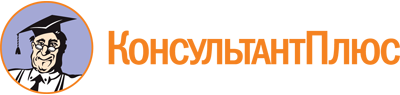 Распоряжение Правительства Липецкой обл. от 22.11.2022 N 526-р
(ред. от 01.06.2023)
"О координационном совете по взаимодействию с Общероссийским общественно-государственным движением детей и молодежи при Губернаторе Липецкой области"Документ предоставлен КонсультантПлюс

www.consultant.ru

Дата сохранения: 11.06.2023
 Список изменяющих документов(в ред. распоряжений Правительства Липецкой обл. от 27.01.2023 N 41-р,от 03.05.2023 N 386-р, от 01.06.2023 N 519-р)Список изменяющих документов(в ред. распоряжения Правительства Липецкой обл. от 01.06.2023 N 519-р)АртамоновИгорь ГеоргиевичГубернатор Липецкой области, председатель координационного советаЯкутинАнатолий Владимировичзаместитель Губернатора Липецкой области, заместитель председателя координационного советаКарелинаСветлана Ивановнаначальник управления молодежной политики Липецкой области, секретарь координационного советаЧлены совета:РябченкоАлександр Николаевичпервый заместитель Губернатора Липецкой областиБелоглазоваОльга Николаевназаместитель Губернатора Липецкой областиКремневаИрина Александровнаначальник управления культуры и туризма Липецкой областиМарининМихаил Валериевичначальник управления физической культуры и спорта Липецкой областиФроловаЛюбовь Васильевнаначальник управления внутренней политики Липецкой областиШуйковаИнесса Анатольевнаисполняющий обязанности начальника управления образования и науки Липецкой областиЛатуновОлег Михайловичначальник УМВД России по Липецкой области (по согласованию)КакичеваАлександра Александровнапредседатель регионального отделения Общероссийской общественно-государственной организации "Движение первых" Липецкой области (по согласованию)МаслаковаНаталья Николаевназаместитель председателя областной комиссии по делам несовершеннолетних и защите их прав (по согласованию)ТаранЮрий НиколаевичУполномоченный по правам ребенка в Липецкой области (по согласованию)